Publicado en Madrid el 20/01/2022 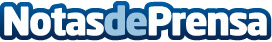 Propósitos de año nuevo para cuidar los oídosEl mes de enero es el de los buenos propósitos. Para 2022, Beltone propone un sencillo decálogo para mantener la salud auditivaDatos de contacto:Javier Bravo606411053Nota de prensa publicada en: https://www.notasdeprensa.es/propositos-de-ano-nuevo-para-cuidar-los-oidos Categorias: Nacional Medicina Sociedad Castilla La Mancha Emprendedores Dispositivos móviles Otras ciencias http://www.notasdeprensa.es